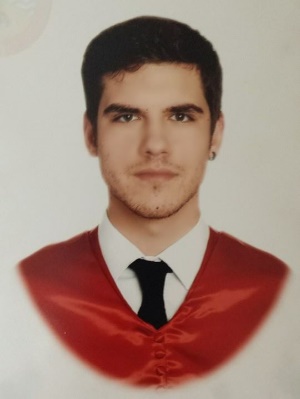 FormaciónElementary education – CEIP ELOY VILLANUEVA - Immersive bilingual education sponsored by the M.E.C. /British Council, in collaboration with the University of CambridgeSecondary education – IES CANTABRIA - Immersive bilingual education sponsored by the M.E.C. /British Council, in collaboration with the University of CambridgeI.G.C.S.E.:- International General Certificate of Secondary Education (University of Cambridge): First Language Spanish / English as a Secondary Language with Grade One in Oral / Coordinated Sciences (Double Award) / Geography.Official Language School (EOI Santander – Spain):                                                                                   Advanced Level (C1 – 6 years course)Higher Education – Universidad de Cantabria - Degree in Law under the International Excellence Campus, Public Law Intensification – English Subject: Excellent A.Presently Studying – UNED - Masters in Law (Lawyer Qualification).HabilidadesOFIMÁTICAProcesadores de Texto	Elaboración de Gráficos y Tablas	Diseño digital (Photoshop / Corel / Similares)	Diseño Web                                                                                                 Gestión de Redes Sociales                                                                      TRADUCCIÓNDominio cuasi nativo del Inglés (C1)	Dominio Nativo del Castellano  (C2)	Herramientas de Traducción (CAT): SDL Trados 2017	LEGALRedacción de formularios legales.	Intensificación de Derecho Público.	Intensificación de Derecho Internacional Privado.	Asesoramiento legal.	APTITUDESDisponibilidad	Trabajo en equipo.	Responsabilidad profesional.	Ritmo de trabajo (8.000 palabras/día – Fin de semana)                                                 (6000 palabras/día –   Entre semana)Historial LaboralPRÁCTICAS REMUNERADAS (despacho de abogados)      2015– 2016Elaboración de textos legales.Centro de estudios atlas		                              2010 – ActualidadProfesor Titular.GUVAL S.A.				                                             2008 – 2010Camarero.TRADUCTOR FREELANCE                		                              2007 – ActualidadCampos de experiencia:Guiones de Cine y Teatro.Letras Musicales (Traducción y Composición)Formularios legales.Legislación.Artículos de Opinión.Contenido Web.Novelas.Artículos comerciales.Últimos PoyectosParticular: Faustino.                                                                                                08/2017Traducción, Manual Técnico – 3500pp. /24h.Particular: Daniel  S.                                                                                                07/2017Transcripción, Máster (RYE) – 1013 min. En curso.WeLeadTranslations                                                                                                06/2017Productos comerciales (Aliexpress) Excel – 4000 pp. /24h.Indartek, soluciones e-learning.                                                                            06/2017Traducción .ppt – 70 diapositivas (Salud en el Trabajo).Transcriptiontoday  S.L.                                                                                          06/2017Transcripción – Máster universitario (CLIL Methodology).Particular: Carmen                                                                                                   06/2017Resumen TFG – 1500 palabras, menos de 24h.	Particular: Daniel                                                                                                     06/2017Guión de cine, cortometraje – 3 páginas/ 24h.